Hanwha Techwin Europe Ltd.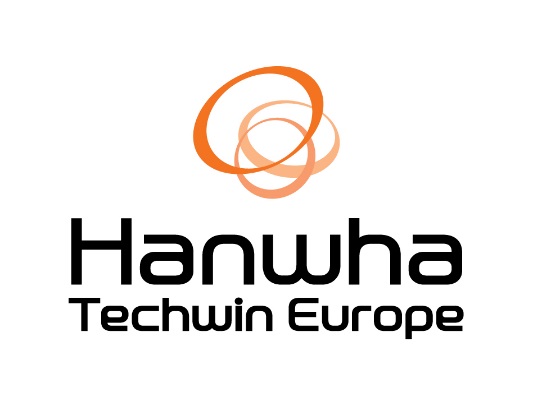 German Branch OfficeKölner Straße 1065760 EschbornPresales.dach@hanwha.com(Entspricht der Rücksendeadresse)LeihstellungsantragFüllen Sie bitte den Leihstellungsantrag vollständig aus und senden diesen dann unterschrieben und eingescannt an presales.dach@hanwha.com oder an Ihren Ansprechpartner bei Hanwha Techwin.Erst dann kann Ihr Wunsch auf eine Leihstellung geprüft und gegebenenfalls erfüllt werden.Anwendungszweck/Projekt:AdresseVersandadresseAntragsteller
(leer lassen, falls identisch mit den Daten links)AdresseFirmaAdresseKontaktpersonAdresseStraße/Nr.AdresseAdresszusatzAdressePLZ, OrtAdresseLandAdresseTelefonAdresseE-MailAdresseUSt-IdNr.AdresseBevorzugter DistributorAdresseModellbezeichnungSeriennummer (wird von Hanwha eingetragen) Wunschdauer (max.30 Tage)Verschickt am Zurückzusenden amGerätedatenGerätedatenGerätedatenGerätedatenGerätedatenGerätedatenBedingungenBedingungenBedingungenHinweise zur Verpackung und VersandBedingungenDie Leihgeräte werden von Hanwha Techwin zu Vorführ- bzw. Testzwecken an Partner unentgeltlich zur Verfügung gestellt. Die Geräte dürfen unter keinen Umständen weiterverkauft oder an Drittpersonen ohne die Zustimmung von Hanwha Techwin weitergegeben werden. Der Antragsteller haftet für die Leihgeräte.Die Leihstellung ist auf die angegebene Dauer (max. 30 Tage) beschränkt. Anschließend müssen die Leihgeräte an Hanwha Techwin zurückgesendet werden.Mit Ihrer Unterschrift verpflichten Sie sich, die Leihgeräte in einem einwandfreien Zustand inkl. Zubehör, CD, Handbüchern und unversehrter Originalverpackung zurückzusenden. Es gilt: Das Leihgerät und die Geräteverpackung müssen sich zum Zeitpunkt der Rücksendung im gleichen Zustand befinden wie bei Erhalt der Leihstellung. Sollte dies nicht der Fall sein, werden Ihnen die Geräte zurückgeschickt und in Rechnung gestellt. Vielen Dank für Ihr Verständnis.In unserem STEP-Partnerportal können Partner den Kauf von Demo-Produkten zu vergünstigten Konditionen beantragen. Das entsprechende Online-Formular finden Sie unter: www.samsungsecuritypartner.comDie Leihgeräte werden von Hanwha Techwin zu Vorführ- bzw. Testzwecken an Partner unentgeltlich zur Verfügung gestellt. Die Geräte dürfen unter keinen Umständen weiterverkauft oder an Drittpersonen ohne die Zustimmung von Hanwha Techwin weitergegeben werden. Der Antragsteller haftet für die Leihgeräte.Die Leihstellung ist auf die angegebene Dauer (max. 30 Tage) beschränkt. Anschließend müssen die Leihgeräte an Hanwha Techwin zurückgesendet werden.Mit Ihrer Unterschrift verpflichten Sie sich, die Leihgeräte in einem einwandfreien Zustand inkl. Zubehör, CD, Handbüchern und unversehrter Originalverpackung zurückzusenden. Es gilt: Das Leihgerät und die Geräteverpackung müssen sich zum Zeitpunkt der Rücksendung im gleichen Zustand befinden wie bei Erhalt der Leihstellung. Sollte dies nicht der Fall sein, werden Ihnen die Geräte zurückgeschickt und in Rechnung gestellt. Vielen Dank für Ihr Verständnis.In unserem STEP-Partnerportal können Partner den Kauf von Demo-Produkten zu vergünstigten Konditionen beantragen. Das entsprechende Online-Formular finden Sie unter: www.samsungsecuritypartner.comDie Leihgeräte werden von Hanwha Techwin zu Vorführ- bzw. Testzwecken an Partner unentgeltlich zur Verfügung gestellt. Die Geräte dürfen unter keinen Umständen weiterverkauft oder an Drittpersonen ohne die Zustimmung von Hanwha Techwin weitergegeben werden. Der Antragsteller haftet für die Leihgeräte.Die Leihstellung ist auf die angegebene Dauer (max. 30 Tage) beschränkt. Anschließend müssen die Leihgeräte an Hanwha Techwin zurückgesendet werden.Mit Ihrer Unterschrift verpflichten Sie sich, die Leihgeräte in einem einwandfreien Zustand inkl. Zubehör, CD, Handbüchern und unversehrter Originalverpackung zurückzusenden. Es gilt: Das Leihgerät und die Geräteverpackung müssen sich zum Zeitpunkt der Rücksendung im gleichen Zustand befinden wie bei Erhalt der Leihstellung. Sollte dies nicht der Fall sein, werden Ihnen die Geräte zurückgeschickt und in Rechnung gestellt. Vielen Dank für Ihr Verständnis.In unserem STEP-Partnerportal können Partner den Kauf von Demo-Produkten zu vergünstigten Konditionen beantragen. Das entsprechende Online-Formular finden Sie unter: www.samsungsecuritypartner.comBei den Leihgeräten handelt es sich nicht immer um Neugeräte. Sie können auch s.g. Refurbished- Geräte sein. Nichtsdestotrotz sind wir stets bemüht, diese in einem einwandfreien Zustand, in einer gut erhaltenen Originalverpackung und mit komplettem Zubehör zu liefern. Wir erwarten das Gleiche auch von Ihnen. Bitte bewahren Sie die Originalverpackung genau wie das Leihprodukt sorgsam auf. Leihprodukte, die ohne oder in beschädigter Originalverpackung oder/und mit fehlendem Zubehör zurückgesendet werden, können nicht mehr zu weiteren Kunden versendet werden. Dies zwingt uns dazu, Ihnen die Geräte in Rechnung zu stellen. Bitte bekleben Sie den Produktkarton nicht und benutzen Sie diesen nicht als Versandkarton. Benutzen Sie bitte immer eine Umverpackung für den Versand.BedingungenName AntragstellerDatum, UnterschriftVerifiziert vonDatum, Unterschrift